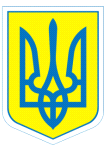    29.05.2020		              м.Харків			           № 67   Про організацію літнього    оздоровлення та відпочинку    дітей у 2020  році         Відповідно до законів України «Про оздоровлення та відпочинок дітей», «Про освіту», наказу Міністерства освіти і науки України від 02.10.2014 № 1124 «Про затвердження нормативно-правових актів, які регламентують порядок організації туристсько-краєзнавчої роботи», зареєстрованого в Міністерстві юстиції України 27.10.2014 за № 1340/26117, розпорядження голови Харківської обласної державної адміністрації від 15.04.2016 № 128 «Про організацію оздоровлення та відпочинку дітей Харківської області в 2016-2020 роках», з метою створення сприятливих умов для забезпечення проведення оздоровлення та відпочинку дітей улітку 2020 рокуНАКАЗУЮ:1. Коваленко Г.І., заступнику директора з виховної роботи:1.1. Зібрати та узагальнити  попередню інформацію про оздоровлення та літній відпочинок учнів 1-9-х класів із зазначенням терміну, місця перебування та форми оздоровлення, склавши відповідну базу даних, у тому числі дітей пільгових категорій.Термін: до 29.05.20201.2. Здійснити контроль за охопленням оздоровленням  та відпочинком  дітей-сиріт та дітей, позбавлених батьківського піклування.Термін: червень-серпень 2020 року 1.3. Здійснити контроль за  оздоровленням  дітей  дошкільних груп  під час літнього  оздоровчого періоду.                           Термін: червень-серпень 2020 року1.4. Скоригувати план роботи  дошкільних груп  на літній  оздоровчий період  2020 року та погодити у Головному управлінні Держпродспоживслужби у Харківській області.Термін: до 31.05.20201.5. Скласти базу даних дітей пільгових категорій із зазначенням терміну, місця перебування та форми оздоровлення влітку 2020 року.                                Термін: до 29.05.20201.6. Сприяти літньому оздоровленню дітей-сиріт та дітей, позбавлених батьківського піклування в умовах проведення карантинних заходів та епідеміологічної ситуації, що склалася в Україні.                                                                        Термін: червень-серпень 2020 року1.7. Провести роз’яснювальну роботу серед батьків дітей пільгових категорій щодо необхідності звернення до комітетів у справах сім'ї, молоді та спорту за місцем проживання дітей з проханням  надати путівки для літнього оздоровлення дітей у позаміських закладах оздоровлення  та відпочинку.Термін: до 29.05.20201.8.Організувати оздоровлення дітей в Екопарку Фельдмана.Термін: червень-серпень 2020 року                                                                  1.9. Інформувати відділ дошкільної, загальної середньої, корекційної  та позашкільної освіти управління освіти і науки Департаменту науки і освіти Харківської обласної державної адміністрації про хід оздоровлення учнів (вихованців).                                                                      Термін: червень-серпень 2020 3. Класним керівникам:3.1.Надати  адміністрації попередню інформацію про літнє оздоровлення та відпочинок учнів  улітку  2020 року.Термін: до 29.05.20203.2. Провести роз’яснювальну роботу серед батьків дітей пільгових категорій щодо необхідності звернення до комітетів у справах сім'ї, молоді та спорту за місцем проживання дітей з проханням  надати путівки для літнього оздоровлення дітей у позаміських закладах оздоровлення  та відпочинку.Термін: до 29.05.20203.3. Здійснювати контроль за  ходом літнього оздоровлення та відпочинку дітей, перш за все дітей, які потребують особливої соціальної уваги та підтримки, надавати інформацію адміністрації  закладу освіти.Термін: червень-серпень 2020 року                                                                     3.4. Провести додаткові бесіди з учнями  щодо  правил дорожнього руху, протимінної безпеки, протипожежної безпеки, правил  поведінки під час купання у відкритих водоймищах.Термін: до 29.05.20203.5. Провести роз’яснювальну роботу серед учнів, батьків та осіб, які їх замінюють, щодо необхідності суворого дотримання правил поведінки на воді, з вибухонебезпечними предметами й речовинами, безпеки дорожнього руху, пожежної безпеки тощо.Термін: до 29.05.20204. Путєвській В.В., головному бухгалтеру, збільшити вартість харчування у дошкільних групах на 10%  у літній період за умови відновлення роботи ЗДО.                                                                          Термін: червень-серпень 2020 року5. Артеменко Т.О.,  медичній сестрі, розробити та погодити у Головному управлінні Держпродспоживслужби у Харківській області перспективне меню харчування дітей дошкільних груп на літній оздоровчий період.                                                                                            Термін: до 31.05.20206. Контроль за виконанням даного наказу залишаю за собою.В.о.директора                      Тетяна ДАНИЛЬЧЕНКОГанна Коваленко,3-70-30-63З наказом ознайомлені:                                             Т.О.Артеменко    Н.В.Аукштолєнє        Т.Г.Воробйова      Є.О.Грищенко                                      М.П.Дембовська     В.В.Єфименко                                                                                                                                                                                                                                                                                                                                            Г.І.Коваленко                                                                                                                                   Л.О.МакаренкоВ.В.МельникА.В.Михайлюк                А.О.Мочаліна                                            Т.П.Наливайко                            С. М.Нікуліна  Н.Л.Островська  Т.А.Павленко  В.В.Путєвська  В.В.Радченко  О.І.Рябіченко  А.Ю.Савченко  Л.А.Сиромятнікова  Н.Л.Смирнова                                                         І.В.Степаненко  С.В.Шеховцова                                             В.О.Шпіть                                                                                                                                                                                                                                         